              КАРАР                               № 30-3                           РЕШЕНИЕ15 февраль 2019 й.                                                       15 февраля 2019 г.О стоимости гарантийного перечня услуг по погребению В  соответствии с п.17 ч.1 ст.15 Федерального  закона  от 06.10.2003 г. № 131-ФЗ «Об общих принципах организации местного самоуправления в Российской Федерации», Федерального закона от 12.01.1996 № 8 – ФЗ « О погребении и похоронном деле» ( в редакции ст. 6 Федерального закона от 19.12.2016 г. № 444-ФЗ «О внесении изменений в отдельные законодательные акты Российской Федерации в части  изменения порядка индексации выплат, пособий и компенсаций, установленных законодательством Российской Федерации, и приостановлении действия части 2 статьи 6 Федерального закона «О дополнительных мерах государственной поддержки семей, имеющих детей»), Федеральным законом от  29.11.2018 г. № 459 - ФЗ «О федеральном бюджете на 2019 год и на плановый период 2020 и 2021годов», постановлением Правительства Российской Федерации от 24 января 2019 года № 32 «Об утверждении коэффициента индексации выплат, пособий и компенсаций в 2019 году» Совет сельского поселения Саннинский сельсовет муниципального района Благовещенский район Республики БашкортостанРЕШИЛ:1.  Установить с 1 февраля 2019 года тарифы на услуги по погребению  (с учетом  уральского  коэффициента и индекса роста потребительских цен за 2018 год в размере 1,043) установлены   в  сумме 6838 руб.44 коп.,  в  том  числе:Гарантированный перечень услуг по погребению, предоставляемых супругу, близким родственникам, иным родственникам, законному представителю - или иному лицу, взявшему на себя обязанность осуществить погребение умершего:- оформление документов, необходимых для погребения – бесплатно;-предоставление и доставка гроба, обшитого хлопчато-бумажной тканью и других предметов, необходимых для погребения (венок, лента) – 1914,48 рубль;- перевозка тела (останков) умершего на кладбище – 1159, 40 рублей;-погребение (копка могилы, захоронение) – 3764,56 рублей;- Гарантированный перечень услуг по погребению умерших, не имеющих супруга, близких родственников, иных родственников, либо законного представителя умершего:- оформление документов, необходимых для погребения – бесплатно;- облачение тела - 333,48 рублей;-предоставление и доставка гроба – 1581 рубль;- перевозка тела (останков) умершего на кладбище – 1159, 40 рублей;- погребение (  копка могилы, захоронение)  – 3764, 65 рублей.2. Разместить настоящее решение на официальном сайте сельского поселения Саннинский сельсовет муниципального района Благовещенский район Республики Башкортостан http://sanninsk-blagrb.ru/.3. Контроль за выполнением настоящего решения возложить на постоянную комиссию постоянной комиссии  по развитию предпринимательства, земельным вопросам, благоустройству и экологии  (Председатель комиссии Рябов И.Н).Глава сельского поселения                                        М.Н.ЗыряноваБАШКОРТОСТАН РЕСПУБЛИКАhЫБЛАГОВЕЩЕН РАЙОНЫ МУНИЦИПАЛЬ РАЙОНЫНЫН   ҺЫННЫ АУЫЛ СОВЕТЫ АУЫЛЫ БИЛӘМӘhЕ СОВЕТЫРЕСПУБЛИКА  БАШКОРТОСТАНСОВЕТ СЕЛЬСКОГО ПОСЕЛЕНИЯ САННИНСКИЙ СЕЛЬСОВЕТМУНИЦИПАЛЬНОГО РАЙОНА БЛАГОВЕЩЕНСКИЙ РАЙОН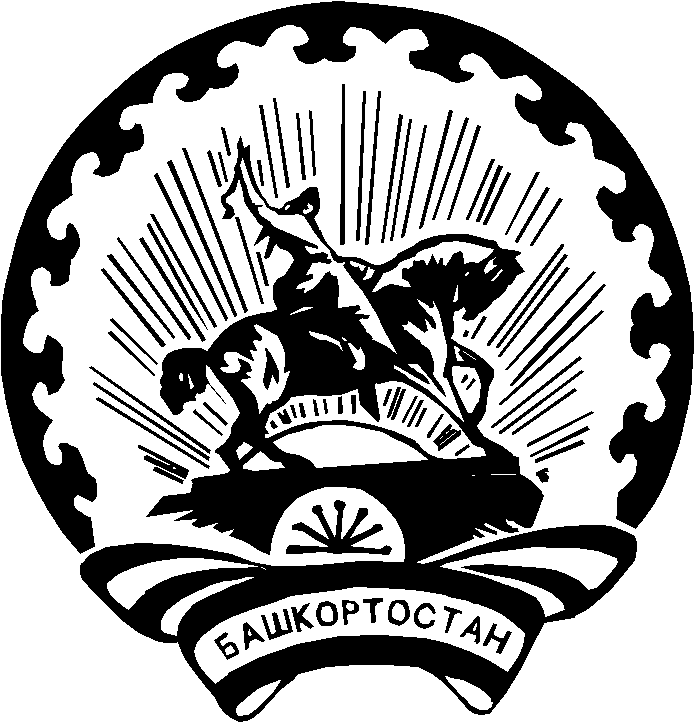 